Stari trg pri Ložu, 28. 5.  2018Seznam učbenikov, delovnih  zvezkov in učnih pripomočkovza  šolsko  leto  2018/19  za  2. razred  osnovne šole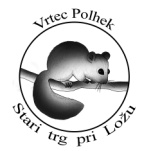 Osnovna šola heroja Janeza HribarjaCesta Notranjskega odreda 321386 Stari trg pri Ložu	tel: 01 707 12 50,   fax:  01 707 12  60os.h-janeza-hribarja@guest.arnes.sipredmetučbenik delovni zvezekučni  pripomočkiSLOVENŠČINAM. Kordigel  Aberšek: LILI IN BINE 2, berilo(Rokus-Klett)EAN: 9789612712150M. Kramarič, M. Kern, et al.: LILI IN BINE 2, OBOGATENI KOMPLET – samostojni delovni zvezki s prilogami + 2. del delovnega zvezka za opismenjevanje + koda za LILIBI, PRENOVA 2017 
(Rokus-Klett)
EAN:3831075927919 4 mali črtani  zvezki TAKO LAHKO ali AJDA (z vmesno črto na obeh straneh), nalivno pero, brisalec, 1 plastična navadna mapa, 1 rdeč kemični svinčnik, beležka MATEMATIKAS. Osterman:RAČUNANJE JE IGRA 2, delovni zvezek 
(Antus)
EAN: 38300171454282 velika zvezka (veliki karo - ),  velika in mala šablona z liki, 100 paličic za matematikoANGLEŠČINA1 velik črtani zvezek (z vmesno črto)SPOZNAVANJE OKOLJA1 velik  črtani  zvezek 
(z vmesno črto na obeh straneh)LIKOVNA  UMETNOSTbarvice, 2 svinčnika HB, šilček, radirka, krpa, zaščitna majica, flomastri, škarje (zaobljene), čopiči (ploščati: št. 6, 10,  okrogli: št.  8)Šola bo za vse učence kupila material za likovno umetnost (tempera in vodene barvice, barvne krede, lepilo, risalni listi, voščene barvice, kolaž papir, modelirna masa….). Starši bodo strošek poravnali s plačilom po položnici.GLASBENA  UMETNOST/1 velik  brezčrtni  zvezek ŠPORTšportne kratke hlače, majica s kratkimi rokavi, klasični šolski copati z nedrsečim podplatom za pouk v telovadniciOSTALOzobna ščetka z zaščitnim pokrovom,  10 plastičnih lončkov za premaz zob, copati in vrečka za copate